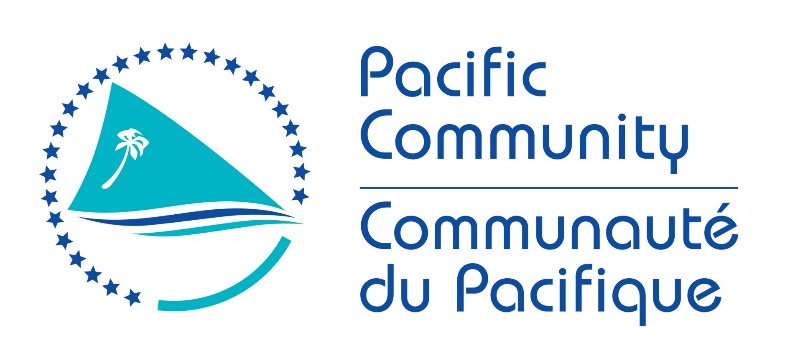 JOB DESCRIPTION“All CROP (Council of Regional Organisations in the Pacific) agencies contribute to achieving the vision embodied in the Pacific Plan of a region of peace, stability, economic growth, good governance and sustainable development. SPC is committed to these values and to working in partnership with national, regional and international organisations and development partners to serve its members.”The vision of the Human Rights and Social Development Division (HRSD) is for just, equitable and resilient Pacific societies and it aims to achieve this by advancing human rights, equality and social inclusion for all Pacific people, grounded in cultural values and principles.HRSD provides a comprehensive suite of policy and legislative advice, technical assistance and capacity building, through a team comprising a Director, Manager, Team Leaders, Advisers, Officers and Programme Managers based in Suva, and Country Focal Officers and Country Coordinators located across the Pacific. The team provides advice, technical assistance and capacity building to national ministries, civil society, regional partners and other national/regional partners, as well as through mainstreaming within SPC programmes. In line with its vision, the work of HRSD encompasses the following objectives:Objective 1: Governance for human rights and social development: Strengthen inclusive, transparent and active governance for human rights and social development.Objective 2: Gender equality and social inclusion: Mobilise, empower and build conditions for gender equality, equity and social inclusion in society and development. Objective 3: Culture: Promote, preserve and protect positive expressions of culture.Objective 4: Enhance knowledge, learning and innovative solutions to accelerate impact on human development priorities. The position of Finance and Administration Officer encompasses the following major functions or Key Result Areas:Management, Leadership and Office AdministrationFinancial & Procurement reporting, budgets and monitoringFinancial & Procurement  Policies , Compliance,  Risk Management and Business Process Divisional Advice and Support The performance requirements of the Key Result Areas are broadly described belowThe above performance requirements are provided as a guide only. The precise performance measures for this job will need further discussion between the jobholder and supervisor as part of the performance development process.Routine Expenditure Budget: NILCompiles all the donor financial reporting for HRSD projects based on monthly, quarterly and 6 monthly reportingManages accurate and timely financial payment and receivables for all HRSD projects of AUD 17 million. $3.8 millionBudget Sign off Authority without requiring approval from direct supervisor: Can approve petty cash of up to F$500 with co-signature of HRSD DirectorThis section is designed to capture the expertise required for the role at the 100% fully effective level. (This does not necessarily reflect what the current position holder has.) This may be a combination of knowledge / experience, qualifications or equivalent level of learning through experience or key skills, attributes or job specific competencies.QualificationsKnowledge/ExperienceKey Skills/Attributes/Job Specific Competencies The following levels would typically be expected for the 100% fully effective level:Key Behaviours All employees are measured against the following Key Behaviours as part of Performance Development:Change and Innovation Interpersonal SkillsTeamworkPromotion of Equity and EqualityJudgementBuilding Individual CapacityPersonal AttributesHigh level of professional integrity and ethicsFriendly demeanorDemonstrated high level commitment to customer serviceFrom time to time it may be necessary to consider changes in the job description in response to the changing nature of the work environment - including technological requirements or statutory changes. Such change may be initiated as necessary by SPC. This Job Description may also be reviewed as part of the preparation for performance planning for the annual performance cycle.Job Title: Finance and Administration OfficerDivision/Programme and Section/Project (if any): Human Rights and Social Development DivisionLocation:SuvaReporting to:OMD – Finance Manager Suva and Director - HRSDNumber of Direct Reports:	4-5Purpose of Role:Reporting, recording and facilitating HRSD finances in compliance with the SPC’s financial policies and proceduresDate:August 2021Organizational Context and Organization ChartKey Result Areas (KRAs):Jobholder is accountable forJobholder is successful whenKRA#1Management, Leadership and Office AdministrationCoordinate management of direct reporting staff in the team so as to achieve the goals set during at planning meetings. Oversee the work and conduct annual job performance evaluations for those staff. under his/her responsibility.Maintain accurate records of staff performance for the purpose of reviews.Assess staff skills and discuss their training needs with the Division Director in line with the annual objectives and overall SPC strategic plan.Provide mentoring and leadership to staff.Verifies  acquittals for workshop advances  and ensures that all original  receipts  are providedEnsures that the internal control procedures are maintained  Liaises with Auditors for internal/external audit Supervises the Finance Assistants on financial processes in order to ensure that SPC financial regulations are maintained PDS plans are accurate and according to job description and needPDS planning is done in a participatory and consultative way and is done in July and Jan each yearAdmin staff are clear on their roles and responsibilities and the office is managed smoothlyNo mismanagement of  HRSD resources and payment processTimely and accurate  record keeping for fixed asset  register evidenced by smooth auditPositive audit reportKRA#2Financial & Procurement reporting, budgets and monitoringCompile  monthly financial and procurement reports for Projects at any one timeEnsure charging of all expenditures to the correct budget lines as per the nature of the activities of all projects.Monitor  the income and  expenditure – Cash  flow management of all projectsCompile and monthly analysis of the operation expenditures  Compile quarterly  and 6 monthly donor reports  as per the donor requirements Maintains  records of receivables  for the projects  and follows up with partners  on contribution and deposits in the SPC systemAccurate and Timely process of all HRSD financial payments in compliance  with SPC policy and proceduresAccurate information on Navision  for each projectAccurate and timely recording of income  and expendituresAccurate, reliable and timely (quarterly) well presented financial reports to the programme managerCost effectiveness ensured evidenced by tracking expenditures to ensure that costs are maintainedTimely and accurate  submission of donor financial reports to donors as per the work planDonor funds are followed up evidenced by smooth cash flow in SPC accountsAudits reveal accurate planning, budgeting and project charges are accurateKRA#3Financial & Procurement  Policies , Compliance,  Risk Management and Business Process HRSD and SPC appropriately represented to dialogue/consultation with financial partners, including members, donors, auditors, public officials, etc.Working to maintain a HRSD division project information including pipeline funding.Lead in the preparations of HRSD/divisions annual financial budget planning and forecasting and procurement plan  Appropriate systems and internal controls implemented, maintained and continuously reviewed Risk management - identifying and assessing financial risks and implementing associated solutions Financial accounting systems for project and operations maintained including but not limited to cash management, project payables and receivables.Ensure maintenance of appropriate internal controls and financial/procurement procedures. Coordinate audits and proper filing of all financial documents/instruments. Assure the integrity, appropriateness and effectiveness of HRSD’s financial information systems.Monitor service delivery, customer responsivenessHRSD Finance Plan and Forecast developed and updated   A robust HRSD Finance Procedure Manual (manual) effectively developed, successful implemented and continuously revised for relevance Full compliance with all relevant SOPs and other relevant internal policies and procedures ensuredRobust internal control environment established and effectively monitored to mitigate against financial risks Full compliance with all financial donor, statutory and regulatory requirements to minimize extraordinary loss and penalties for non-compliance ensured. HRSD Finance database including pipeline funding updated regularlyTimely preparation of annual budgets, cash flow forecasts and financial projections for operations (Divisional) and projects (departmental) delivered in consultation with managers and Senior Management Integrity and effective utilization of financial and accounting systems ensured Recommendations of improvement to financial/accounting systems delivered Financial risk management system developed, effectively implemented and continuously refined in consultation with Senior ManagementEffective Cash flow management deliveredKRA#4Divisional Advice and Support Provide support to HRSD Country Based officers – in terms of Financial Training including workshop budgets, cash management and acquittalsCoordinate development of Divisional Procurement plan and assist in the monitoring of it.Work with the Corporate Procurement office to implement the requirements of the Procurement policy providing guidance and briefing to staff on interpretation and application of the policy ensuring compliance.Work with the Corporate Procurement Office to provide support resolve Procurement and audit issues Check and verify country officers workplans and budgets and provide oversight to process procurement and payments in line with SPC policies and proceduresProcess and maintain records of country-based staff payrollTraining of HRSD suva based and country staff on financial guidelines and cash policiesCompile Financial reports for HRSD External Board MeetingsAssist Project and Programme Managers with project budgets and monitoringPrepare and follow salary and other operational charge out plans for the multi donor funded divisionRegularly update Division Director and project managers on project and programme financial updatesHolds monthly admin meetings to follow up on areas such as inventory, security, office management, stocking of supplies, events, office cleaning, bills and other mattersProvides support to the admin team  with events logistics such as workshops, and conferences  both within Fiji and  outside FijiThe  CFO and the  Staff  are  well versed in the SPC  financial requirements evidenced by few errors and few queries with regards to financial reporting and CFO budgetingAccurate and timely  submission of CFO  or workshop acquittals  to  SPC financeCFOs budgets are realistic and accurateAccurate and  timely processing of the  CFO Salary CFO supervisors are well able to support CFOs in their financial plans due to good trainingCFO requests for assistance are answered quickly and accurately.Facilitating    material and logistic service  efficiently and on timely basis  in smooth process of the  workshop administration   and to trainers evidenced by positive feedback from RRRT staff and participantsAdmin Assistant supported in financial processes evidenced by few errors and few queriesMost Challenging Duties Typically Undertaken (Complexity):Accurate,  reliable and  timely financial  reporting Facilitating   timely  and accurate  workshop related payments and other  financial  paymentsInternal audit and internal control measuresProblem solving in Admin team and meeting customer needsPerformance planning with Admin Assistant and Program AssistantFunctional Relationships & Relationship Skills:Key internal and/or external contactsNature of the contact most typicalExternalKey external contacts are:Key external contacts are:Vendors – Travel agents, stationery supplies and other vendors, consultantsDonor liaison with finance and project officers of donor agencies – currently MFAT, DFAT, Sweden, EUAuditorsRegional agencies AuditorsNGOs/ CROP AgenciesTeam working, collaborating, advising, receiving and providing technical inputCourtesy, giving and receiving    information, explaining things to people, clarifying needsInteracting, advising, gaining assistance, resolving minor conflicts, negotiatingLiaising to get budget parameters; obtaining reports; generating internal reports for EQAP management, obtainLiaise and dialogueInternalKey internal contacts are:HRSD Staff and Country  focal officersExternal board MembersProcurement ManagerCorporate Finance TeamCorporate Teams including ICT, HR, Administration and ProcurementSPC Noumea StaffTeam working, collaborating, advising, receiving and providing technical inputCourtesy, giving and receiving    information, explaining things to people, clarifying needsInteracting, advising, gaining assistance, resolving minor conflicts, negotiatingLiaising to get budget parameters; obtaining reports; generating internal reports for EQAP management, obtainLiaise and dialogueLevel of Delegation:Personal Specification:Essential:Desirable:Degree in Accounting and Financial Management and public administration Member of professional accounting body - Fiji Institute of accountants Masters level in commerce,  business administration or related field Essential:Desirable:At least 10 years of demonstrated professional experience and competence in financial reporting, compliance, and business processes for projects funded.Extensive experience (at least 5 years) in project/programme leadership, management, networking, communication skills, report and funding proposal writing.Experience in preparation of budgets for a medium or large organization, financial reporting and monitoring of budget and cash flows.Strong analytical ability and demonstrated ability to achieve efficiencies.Strong understanding and experience in use of computerized accounting systems, preferably NavisionDealing with different reporting requirements in multi-currency -donor projects.Proven record of supervising managing and training of staffProven track record in designing and running training courses in finance, budget management and financial management systemsDemonstrated ability to work autonomously but with a passion for mentoring and capacity building whilst fostering and promoting a positive and collaborative team environmentDemonstrated ability to use initiative.Strong numeric skills, advanced excel spreadsheet skills including macros, and effectively used a recognized accounting package for generation of financial reportsAdvanced level in MS officeRegional or International agency work experience with projects and regional programmes in the PacificExpert levelAccounting   policy and procedures and standardsAdvanced levelBudget management for multi-donor projects Working knowledgeDonor reporting and budget monitoring AwarenessSPC Regulations and Policies, Project management and project cycles, development project financial managementSPC Regulations and PoliciesChange to Job Description: